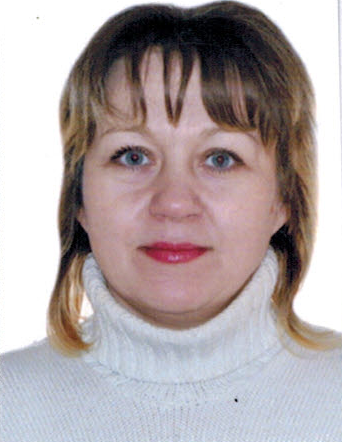 НяняЧечель Ирина СергеевнаДата рождения07.10.1970 г.ПропискаМО Павлово-Посадский р-н.Фактическое местопроживания Москва м. Дмитрия Донского, потом будет снимать поблизостиСемейное положениеРазведена, сын 24, дочь 18 лет, внукиОбразование Среднее, медицинские курсыОпыт работы2010-2015 гг. Няня в семьях.2011-2013 гг. Смоленск. Няня девочке от 4 лет и новорожденному мальчику. Помощь по дому.Полный уход и развитие по возрасту.Рекомендации.2014-2015 гг.  Павловский Посад. Няня девочке от 0 до 1 года. Полный уход и развитие. Помощь по дому.ПрофессиональныенавыкиРекомендации.Уход за детьми.Полный уход и развитие. Кормление, прикорм, купание, массаж, прогулки, уход за детскими вещами, игрушками, приготовление детской пищи, помощь по дому (уборка, стирка, глажка, частичное приготовление пищи).Уход за детьми, присмотр, приучение к режиму дня.Чтение книг, заучивание стишков, обучение счету, обучение грамоте, лепка, рисование, аппликация, знакомство с окружающим миром.Дополнительная информация Доброжелательная, ответственная 46-48 размер одежды, рост 165